Étude de cas - Moral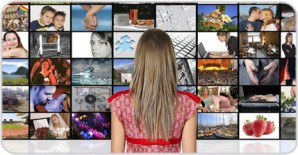 .   La société a un rôle important sur le développement moral des individus et évolue avec l’âge. Elle nous fournit les outils nécessaires pour déterminer si une action est moralement bien ou mal. Nous sommes les seules créatures sur la planète qui possèdent l’habilité de connaitre ceci — et y réagir. Elle nous apprend à choisir la meilleure option et prendre la bonne décision tout en respectant les lois qui gouvernent notre société. Sans les lois, le monde serait en chaos, car chaque individu ferait ce qu’il juge bon de faire sans se préoccuper des conséquences pour lui ou les autres. Les crimes et la violence seraient des exemples de ceci et leurs taux augmenteraient considérablement sans règlement. Cependant, le choix le plus moral n’est pas toujours clair et le développement moral est influencé par de nombreux facteurs, de nos parents, nos pairs, jusqu’aux médias, avec le dernier qui prend de plus en plus grande importance avec l’évolution des médias et des technologies. Pour résumer le cas de Maxime, c’est ce dernier qui l’incite et l’arrête toute en même temps de prendre les drogues, car le succès par rapport à sa performance aux Olympiques peut lui donner une carrière avec des campagnes publicitaires et un salaire lucratif.  Mais s’il ne prend pas la bonne décision, il pourrait se faire attraper et sa carrière serait terminée. La situation n’est pas simple, car il a de la pression mise par l’influence de sa figure paternelle et sa fille malade qui influencent son désir de prendre des drogues pour améliorer sa performance. Pour plus examiner la position morale de cette situation, il faut connaître la théorie du développement moral de Lawrence Kohlberg.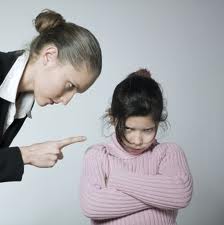 Le développement moral (de Lawrence Kohlberg) évolue lorsque l’individu grandit et prend sa place dans la société tout comme l’intellect et l’apprentissage du langage. Les premiers stades s’appellent les stades pré-conventionnels. Ici nous retrouvons le stade un, l'obéissance et la punition et le stade deux, l’intérêt personnel. Le premier stade se passe entre l’âge de deux — trois ans à environ cinq-six ans. Les enfants cherchent à éviter la punition qu’ils peuvent recevoir des figures d’autorité, telles que les parents ou enseignants. Le deuxième stade se déroule dans des âges variés, entre cinq et sept ans jusqu’à neuf ans pour quelques-uns. Ils apprennent que c’est dans leurs intérêts primordiaux à bien agir, car ils recevront des récompenses par la suite, versus une punition (dépendant de la manière d’autorité parentale les parents exigent)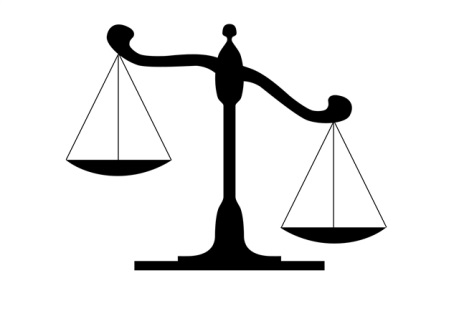 Les stades conventionnels se passent entre l’âge de sept et douze ans nous retrouvons le stade trois, les relations interpersonnelles et conformité et le stade quatre, l’autorité et maintien de l’ordre social. Les individus ressentent le besoin de satisfaire les attentes des membres de son groupe d’appartenance. Ils veulent préserver les règles produisant un comportement prévisible.Le quatrième stade se déroule entre l’âge de dix à quinze ans. Ici les individus suivent le comportement de la société dans laquelle la personne grandit. En réfléchissant à la légitimité d’une action, les individus se demandent si elle est conforme aux normes et aux lois de la société dans laquelle ils évoluent.Finalement, il y a les stades post conventionnel. Les derniers stades des théories du développement moral sont le stade cinq, le  contrat social et le stade six, les principes éthiques universels. Le cinquième stade débute à l’âge de douze ans, où les individus ont l’impression d’avoir un engagement contractuel consenti envers les personnes de son entourage. Cet engagement est fondé sur une estimation rationnelle des bienfaits que chacun pourrait retirer de l’existence de ces règles et d’une recherche du consensus. Le sixième stade se déroule à l’âge adulte. Ce sont les principes moraux universels qui influencent les jugements du bien ou du mal. Les individus admettent que les lois et les accords sociaux ont une certaine validité, mais si les lois entrent en conflit avec leurs principes fondés sur la dignité humaine, ils respecteront plutôt ces derniers qu’ils considèrent comme une exigence intérieure.Quel rapport a-t-il avec Maxime?Nous pouvons donc utiliser le dilemme de Heinz par Kohlberg afin de prouver que le développement moral évolue lorsque l’individu grandit et prend sa place dans la société. Chaque individu peut s’associer dans un stade différent avec une différente opinion et approche de ce qui est bon ou mal, selon leur âge lorsqu’ils sont présentés le même dilemme moral. Un enfant du premier stade dira que voler est mauvais tandis qu’un adulte au sixième stade justifiera pourquoi voler est mauvais et les répercussions sur la société, mais quelques-uns disent que voler peut être justifié dans quelques situations. Maxime se retrouve dans le sixième stade du développement moral de Lawrence Kohlberg. Il ne veut pas briser la loi, mais pense à le faire à cause du besoin pour guérir sa fille malade depuis une année, et il manque d’alternatives grâce à son échec à l’éducation secondaire. Convaincu que ses revenus après les Jeux olympiques dépendront de sa performance, il considère sauver la vie de sa fille une morale plus importante que les immoralités de prendre une substance aux Olympiques. La dignité humaine dit que la vie de sa fille est plus importante que les lois et les accords sociaux grâce à l’exigence intérieure. Donc à ce point, il est seulement arrêté par sa peur des médias, qui peuvent le faire << passer de héros à zéro en quelques minutes>>. Donc, il se demande si ça vaut la peine de tricher et possiblement être attrapé ou s’il doit plutôt laisser sa fille souffrir sans médicaments dans la chance qu’il ne gagne pas. Nous pouvons aussi appliquer la théorie de Gilligan à sa situation. Maxime, comme homme, est guidé par des notions de justice universelle et puisqu’il a été frappé avec l’injustice d’une fille malade et étant parent seul, ceci justifierait son action.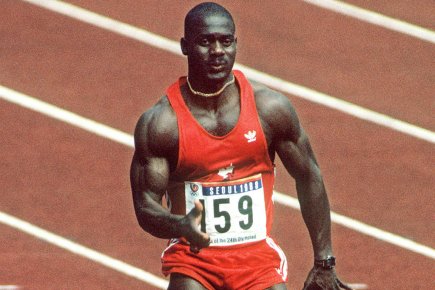 Donc le dilemme de Maxime est par conséquent des médias. Dès un jeune âge, les hommes comme les femmes sont exposés à des représentations irréalistes de l’image corporelle idéale ainsi qu’une physique plus efficace. En raison de ceux-ci, plusieurs individus sont inspirés à mutiler leurs corps. Pour les hommes, les stéroïdes sont une manière d’augmenter leurs formes musculaires afin d’avoir le physique idéal. Les médias encouragent donc l’utilisation de stéroïdes en montrant ces images de corps idéal. Les individus sont aussi encouragés à prendre des stéroïdes par certains entraîneurs afin d’améliorer la performance et l’endurance physique. Ceci est le cas pour Maxime, duquel son entraîneur le pousse afin d’augmenter ses chances de gagner une médaille aux Jeux olympiques. Ils savent qu’une première place lui distinguerait plus dans les médias qu’une autre cinquième place. Cependant, les médias découragent aussi la prise de substances illicites pour réussir dans une carrière ou un métier. Par exemple lorsqu’un athlète est testé et trouvé coupable de dopage, les médias publient les conséquences imposées par les compagnies, telles que lorsque Ben Johnson a été attrapé et suspendu pour deux ans. Sa carrière n’a jamais été le même, donc les conséquences peuvent être très graves et prendre des drogues sera un pari risqué. C’est donc ce risque qui lui prévient de faire ce qui aidera sa fille, et non des obligations morales. Autres Solutions S’il prend des stéroïdes et se fait attraper, sa carrière, sa réputation, ainsi que sa vie sont ruinées. Tandis que s’il ne les prend pas, il peut entraîner davantage afin de gagner ou commencer des collectes de fonds afin d’amasser l’argent pour les médicaments de sa fille.  S’il gagne en trichant, il pourra se sentir coupable, dépendant de comment juste il sent qu’il a rendu sa situation. Une solution visant à aider Maxime à résoudre son dilemme moral serait regardée à des méthodes alternatives qui demandent de l’aide basée sur la base morale d’autres personnes. Durant ses entrevues aux Olympiques, il pourrait parler de sa situation, dire qu’il veut gagner pour sa fille malade, et qu’il n’a pas d’éducation secondaire et il gagnera les chœurs du public (comme sur <<American Idol>>) et de l’attention du média donc il amassera de la popularité et peut être des campagnes publicitaires mêmes si il ne gagne pas la première place, ou au pire il commencera des collectes de fonds afin d’amasser l’argent pour les médicaments de sa fille.
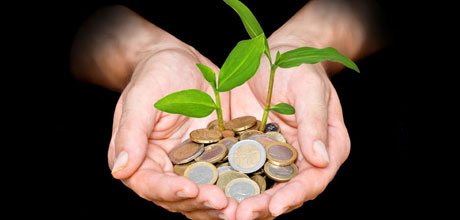 Anonyme, Le développement de l’enfant 0-5 ans, (en ligne),
   http://travailsessionii.weebly.com/le-deacuteveloppement-socioaffectif.html, consulté le 25 Mai 2015BENNINGTON, Vanessa, Male Body Image and the Pressure to Use Steroids, (en ligne),
   http://breakingmuscle.com/mens-fitness/male-body-image-and-the-pressure-to-use-   steroids, consulté le 28Mai 2015DEMPSEY, Marco, Steroids: The Media Effects High School Athletes, (en ligne),
   http://www.nesl.edu/userfiles/file/lawreview/vol40/3/Dempsey.pdf, consulté le 28 Mai 2015DEVAN, Kohlberg’s Stages of Moral Development, (en ligne),
   https://www.youtube.com/watch?v=GTzBrjxKHLg, consulté le 2 Juin 2015 HOLLOWAY, Maureen, Individus, familles et sociétés, Montréal, Chenilière, 2004, 527 p. Le cerveau à tous les niveaux, Le développement moral, (en ligne), http://lecerveau.mcgill.ca/flash/i/i_09/i_09_s/i_09_s_dev/i_09_s_dev.html, consulté le 3 Juin 2015Santé et services sociaux Québec, Guide d’intervention pour soutenir les pratiques parentales, (en
   ligne), http://www.cpebouteentrain.org/pdf/GuidePar.pdf, consulté le 28 Mai 2015Votre Enfant, Bowlby et la théorie de l’attachement, (en ligne), 
   https://www.youtube.com/watch?v=oppZtDujw8o, consulté le 3 Juin 2015